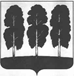 АДМИНИСТРАЦИЯ БЕРЕЗОВСКОГО РАЙОНАХАНТЫ-МАНСИЙСКОГО АВТОНОМНОГО ОКРУГА – ЮГРЫПОСТАНОВЛЕНИЕот  02.03.2022       		                  	                                                        №  336пгт. БерезовоО признании утратившими силу некоторых муниципальных правовых актов администрации Березовского районаВ целях приведения муниципальных правовых актов администрации Березовского района в соответствии с действующим законодательством:  1. Признать утратившими силу постановления администрации Березовского района:- от 29.10.2018 № 925 «О муниципальной программе «Управление муниципальным имуществом в Березовском районе»  и признании утратившими силу некоторых муниципальных правовых актов администрации Березовского района»;- от 13.03.2019  № 286 «О внесении изменений в постановление администрации Березовского района от 29.10.2018 № 925 «О муниципальной программе «Управление муниципальным имуществом в Березовском районе»  и признании утратившими силу некоторых муниципальных правовых актов администрации Березовского района»;    - от 20.05.2019  № 599 «О внесении изменений в постановление администрации Березовского района от 29.10.2018 № 925 «О муниципальной программе «Управление муниципальным имуществом в Березовском районе»  и признании утратившими силу некоторых муниципальных правовых актов администрации Березовского района»;- от 11.12.2019  № 1442 «О внесении изменений в постановление администрации Березовского района от 29.10.2018 № 925 «О муниципальной программе «Управление муниципальным имуществом в Березовском районе»  и признании утратившими силу некоторых муниципальных правовых актов администрации Березовского района»;- от 07.02.2020  № 84 «О внесении изменений в постановление администрации Березовского района от 29.10.2018 № 925 «О муниципальной программе «Управление муниципальным имуществом в Березовском районе»  и признании утратившими силу некоторых муниципальных правовых актов администрации Березовского района»;- от 03.02.2021  № 100 «О внесении изменений в постановление администрации Березовского района от 29.10.2018 № 925 «О муниципальной программе «Управление муниципальным имуществом в Березовском районе»  и признании утратившими силу некоторых муниципальных правовых актов администрации Березовского района»;- от 15.03.2021  № 286 «О внесении изменений в постановление администрации Березовского района от 29.10.2018 № 925 «О муниципальной программе «Управление муниципальным имуществом в Березовском районе»  и признании утратившими силу некоторых муниципальных правовых актов администрации Березовского района»;- от 20.05.2021  № 529 «О внесении изменений в постановление администрации Березовского района от 29.10.2018 № 925 «О муниципальной программе «Управление муниципальным имуществом в Березовском районе»  и признании утратившими силу некоторых муниципальных правовых актов администрации Березовского района»;-  от 31.01.2022  № 176 «О внесении изменений в постановление администрации Березовского района от 29.10.2018 № 925 «О муниципальной программе «Управление муниципальным имуществом в Березовском районе»  и признании утратившими силу некоторых муниципальных правовых актов администрации Березовского района»;2. Опубликовать настоящее постановление в газете «Жизнь Югры» и разместить на официальном веб-сайте органов местного самоуправления Березовского района.3. Настоящее постановление вступает в силу после его официального опубликования и распространяется на правоотношения, возникшие с 01.01.2022 года.И.о. главы  района                                                                                           С.Н.Титов  